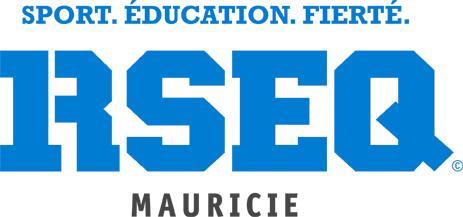 DESTINATAIRES :		Responsables des activités sportives des écoles primairesEXPÉDITEUR :		Audrey MichaudOBJET :			Inscription au tournoi de futsal scolaire************************************************************************C’est avec plaisir que le Réseau du sport étudiant du Québec en Mauricie invite les écoles et les services de garde à s’inscrire au tournoi de futsal qui aura lieu le 10 OU le 11 février 2023. S’il y a plus de douze équipes inscrites, les équipes seront regroupées en deux niveaux de jeu : niveau 1 (plus fort) et niveau 2 (moins fort).BUT :Promouvoir l’activité physique chez les jeunes au moyen d’un sport d’équipe.CLIENTÈLE VISÉE :Élèves de 4e, 5e et 6e années, garçons et filles DATES ET ENDROITS : Samedi le 10 février 2024 au Collège Marie-de-l’Incarnation et à Val MarieDimanche le 11 février 2024 au Collège Marie-de-l’Incarnation et à Val MarieHORAIRE :Début de l’activité : 8hFin de l’activité : 16h30 (approximativement, selon le nombre d’inscriptions)NOMBRE DE PARTIES :2 parties assurées	COÛT :Frais d’inscription de 120$ par équipe, incluant les plateaux, l’arbitrage et les récompensesRÉCOMPENSES :Une bannière sera remise à l’école championne de chaque niveau.ARBITRAGE :Les arbitres sont assignés par l’Association Régionale de Soccer de la Mauricie.Si vous avez des questions, n’hésitez pas à nous contacter au 819-693-5805.FORMULAIRE D’INSCRIPTIONTOURNOI DE FUTSALIdentificationCombien d’équipes voulez-vous inscrire? Équipe moustique niveau 1 :		0		1	         2	Équipe moustique niveau 2 :		0		1		2Attention :La règle d’entité-école DOIT être respectée lors du tournoi.	Le niveau 1 est plus fort et le niveau 2 est plus faible.Date limite d’inscription : vendredi le 12 janvier 2024 à 16hFaites parvenir votre inscription par courriel à : amichaud@mauricie.rseq.caNote : Les joueurs doivent être inscrits sur la plateforme S1 (s1.rseq.ca).Nom de l’école :Nom de l’école :Personne ressource :Personne ressource :Téléphone : Courriel :